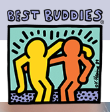                   Best Buddies National & Internationalhttps://www.bestbuddies.org/bbu/covid-19/As schools and workplaces across the country are closing to prevent the spread of COVID-19, your participation in Best Buddies is more important than ever before. We must stay connected to ensure that social distancing does not lead to social isolation. We can do this though virtual programs!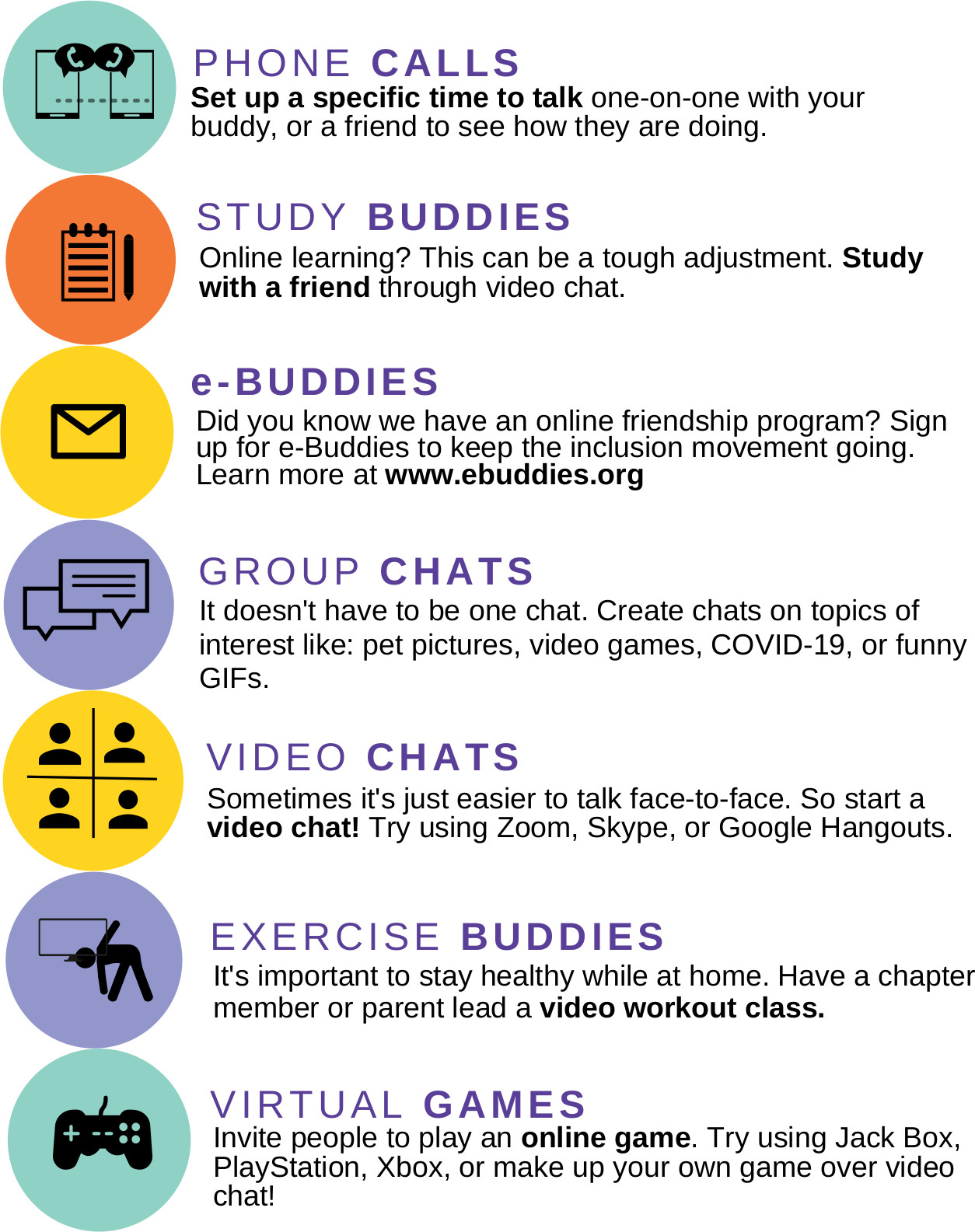 